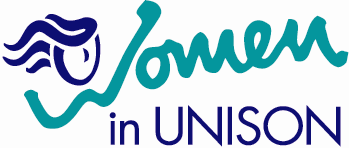 EASTERN REGION WOMEN’S COMMITTEE training event and AGMFriday 22nd – 23rd November 2019Holiday Inn, Eight Ash Green10.00am startAGENDAFriday 22nd November10 am – Arrival and registration – refreshments provided.10.30 am - Welcome address by Unison National Women’s Officer, Josie Irwin. ‘’State of the Nation – The Importance of Women in the Trade Union Movement’’.10.50 am – Menopause workshop hosted by Cheryl Godber.11.30 am – Break.11.45 am – Menopause workshop continued.12.30 pm – Lunch.1.30 pm – Empowering Women to Lead - workshop hosted by Heike.3 pm – Break.3.20 pm – Empowering Women to Lead continued.5 pm – Finish.6.30 pm – Dinner.Saturday 23rd November9.30 am – Welcome address by Carol Sewell, Branch Chair, Walsall   Branch. ‘’Women Activists in Unison’’.9.45 am – Nordic Model workshop hosted by Helen McDonald.10.45 am – Break.11:00 am - Nordic Model workshop continued.12:00 pm – AGM and close of event.1pm – Lunch.31st January – 2nd February 2020BournemouthNational Black Member’s conference13th to 15th February 2020BournemouthNational Women’s conference7th – 8th March 2020Holiday Inn, Eight Ash GreenERWC Black Women’s conference